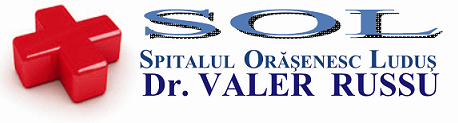 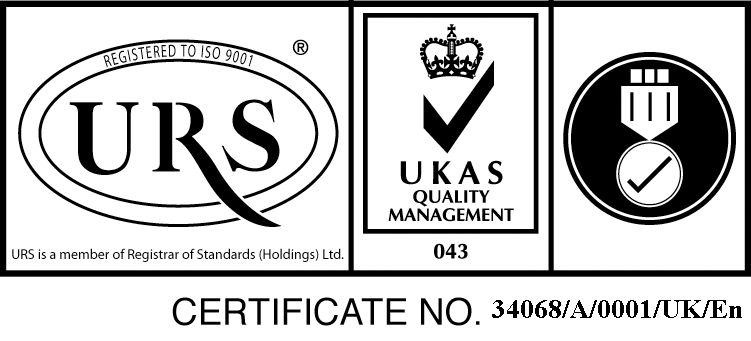 Str. B-dul 1 Decembrie 1918, nr.20, cod.545200, Ludus , Judet Mures, Tel./Fax. :0265-411889spludus@gmail.com ; www.spital-ludus.ro Tematica şi bibliografiapentru 1 post de asistent medical PL, pe perioadă determinată la Compartimentul  de Primiri UrgenteOrdinul 1226/2012, pentru aprobarea Normelor  tehnice privind gestionarea deseurilor rezultate din activitati medicale si a metodologiei deculegere a datelor pentru baza nationala dedate privind deseurile rezultate din activitati medicale.anexa 3; Cap I; Cap.II;Cap.III; Cap.IV; Cap.V;Cap.VI;Cap.VII; Cap.IX; Cap.XI; Cap.XII.Ordinul 1101/2016, privind aprobarea  Normelor de supraveghere , prevenire si limitare a infectiilor  asociate asistentei medicale in unitatile sanitare .Anexa I, Anexa II, Anexa III, Anexa IV;Resuscitarea cardiopulmonara si cerebral la adult – Consiliu National Roman de ResuscitareUrgentele medico-chirurgicale –Lucretia Titirca ( cap.1.2.3.4.5.6.12.13)Legea nr. 46/2003 drepturile pacientuluiCodul de etica si deontologie profesionala a personalului contractual. Din cadrul spitalului . ( cap.I, II, III, IV,V,VI )  Fisa postului – Atributiile  asistentei medicale                                          Preşedintele comisiei de concurs                                                       Dr. Nicoară Cristian	Validat 	Manager,	Ec.Uţiu Claudia